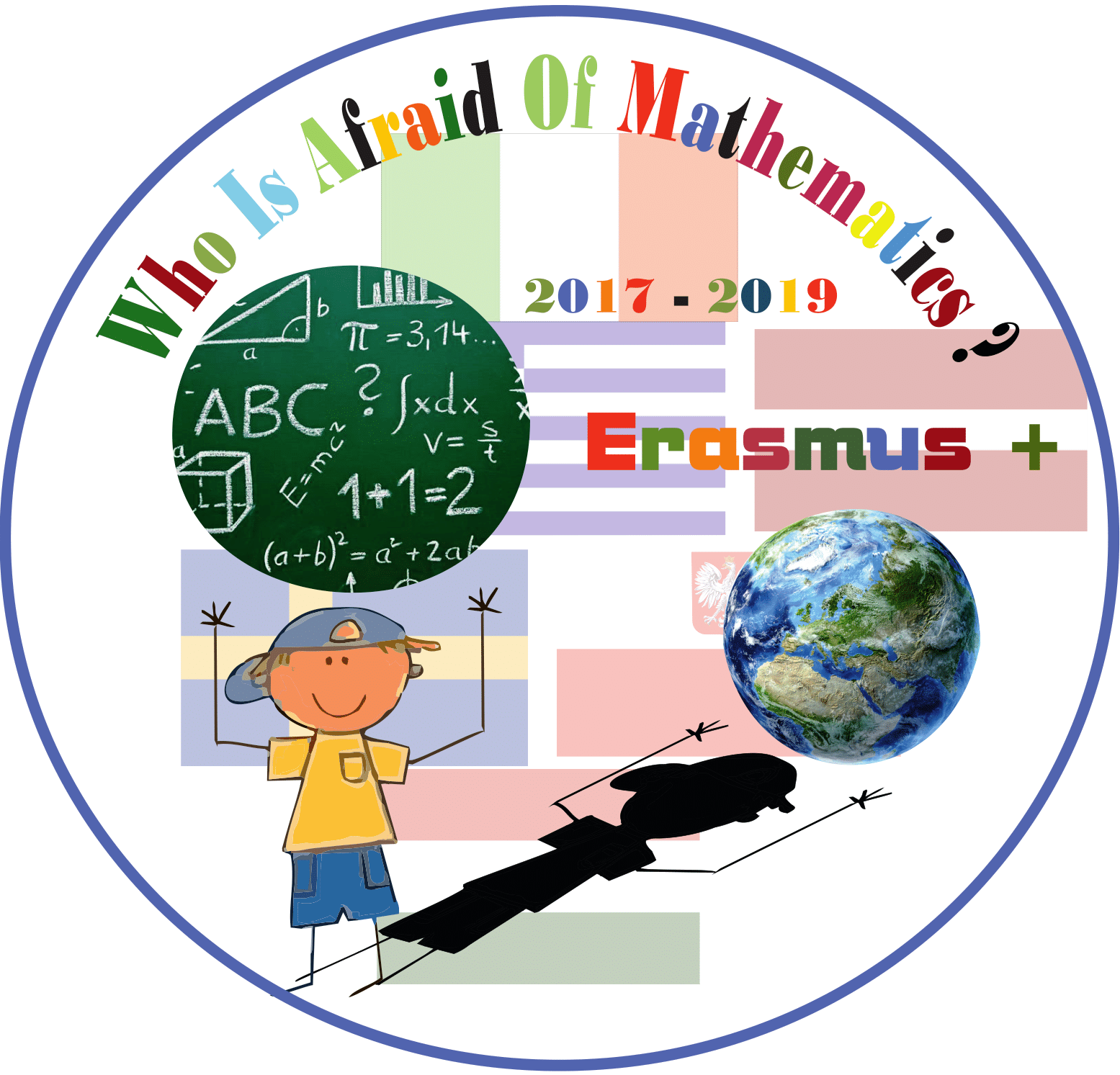 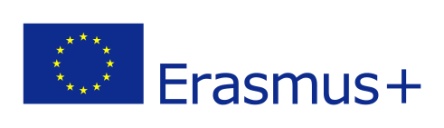 Category : MATHS IN HISTORYTitle of the activity: ROMAN NUMBERSYear Group: Grade 5 (10 years old) – N.Costa Primary School Teacher: Lucia Guino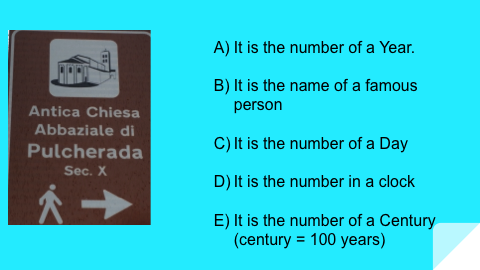 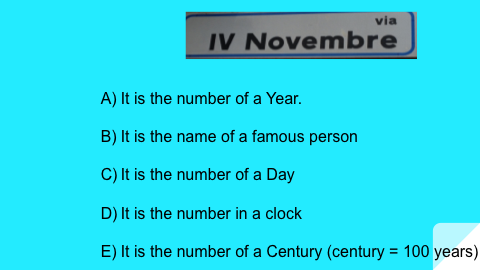 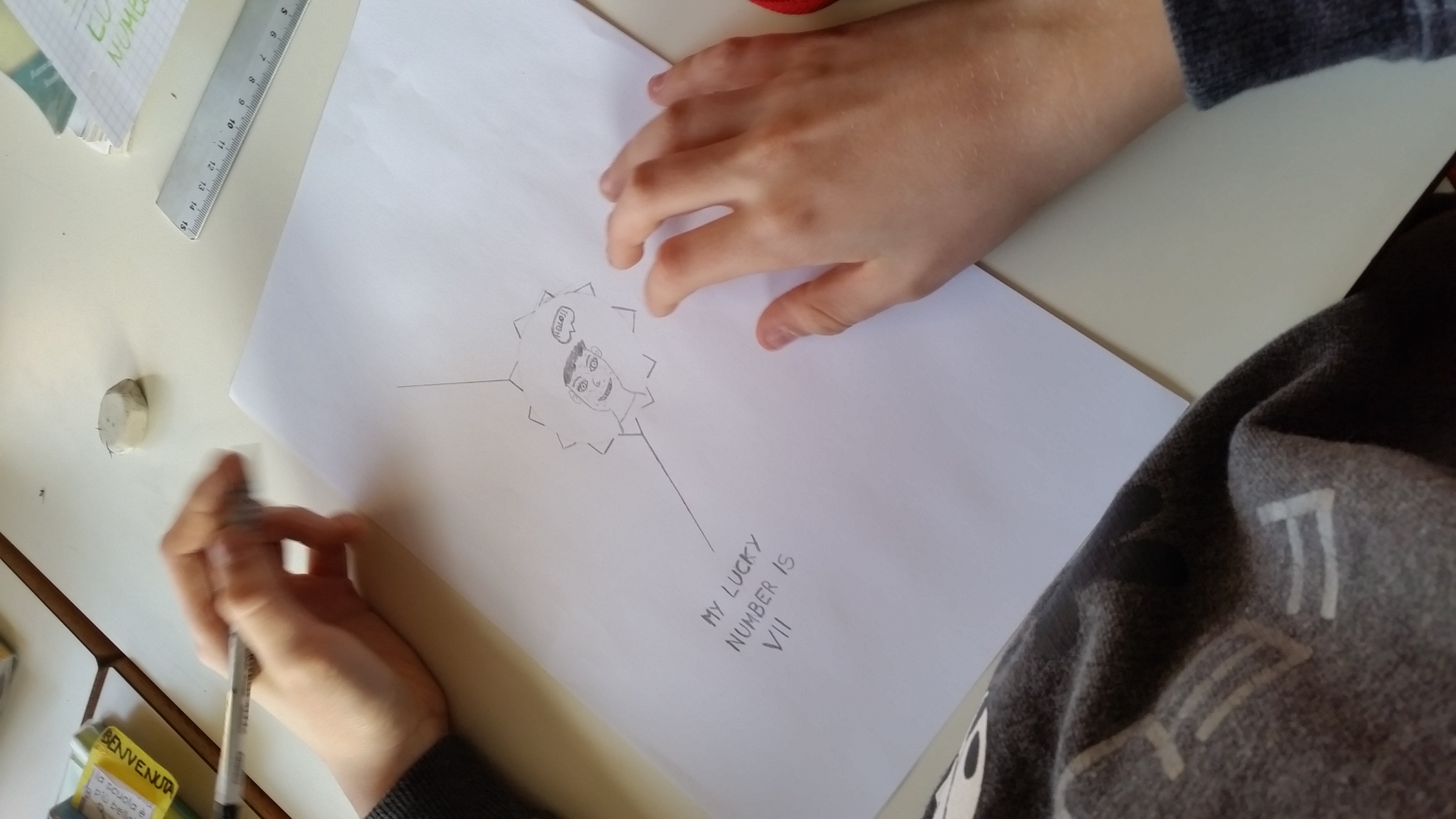 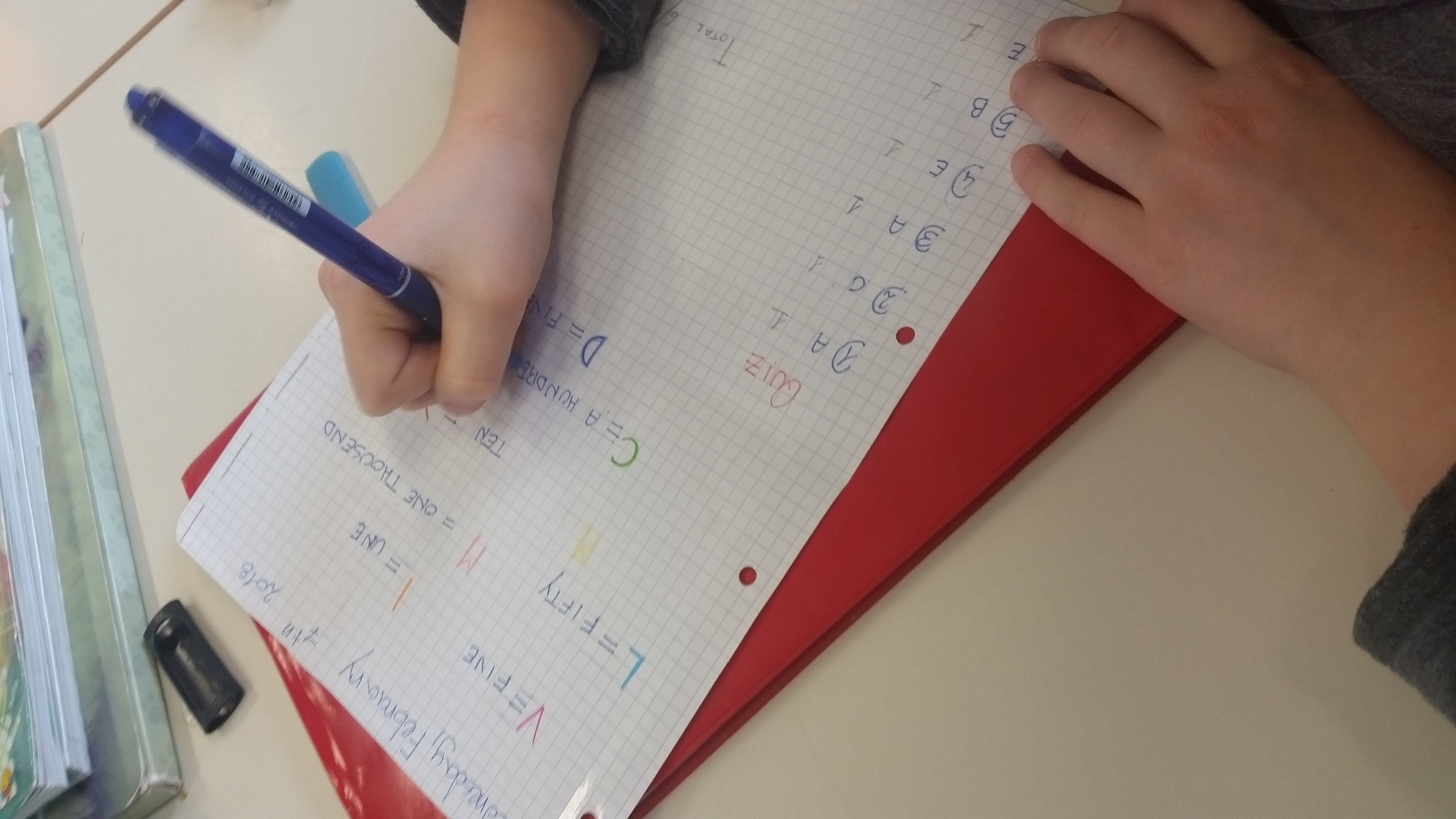 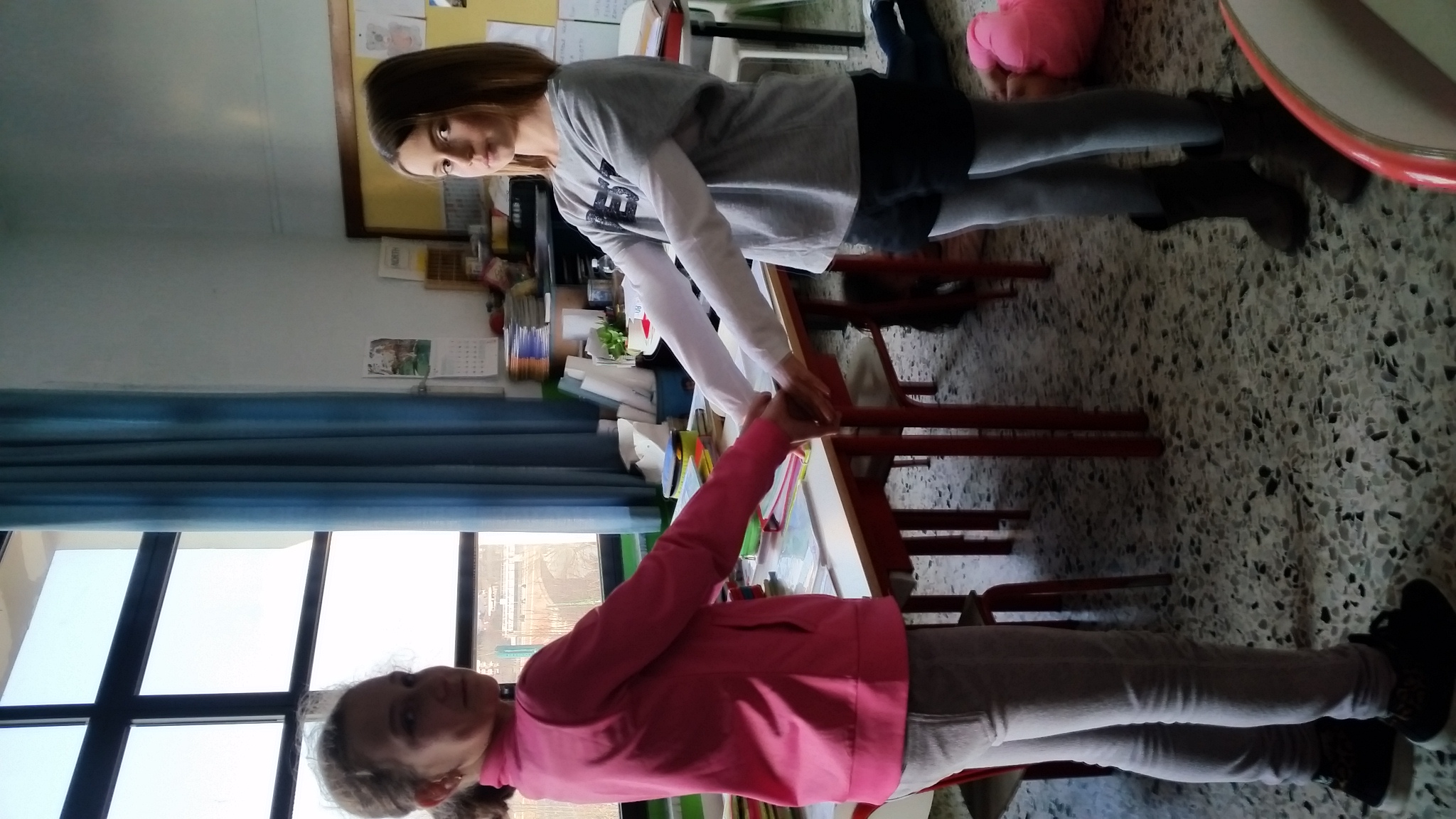 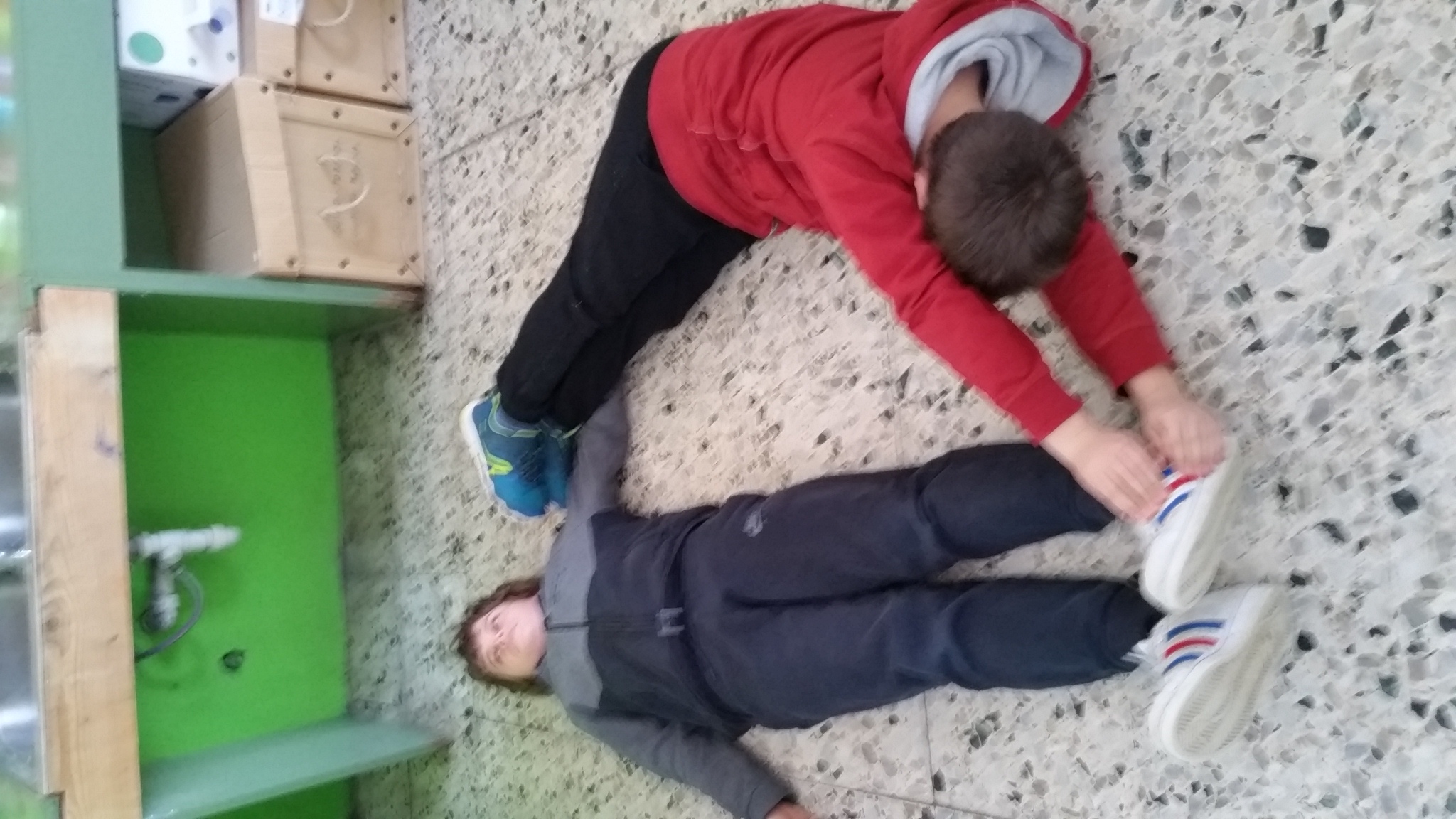 